Optimize your resume to get more job interviewsThis free resume template will help you write an ATS-friendly resume. But how do you know what the hiring manager is looking for? What skills and experience should you list to show you’re the best candidate?Jobscan’s resume scanner helps you optimize your resume for each job listing so that your application is more attractive to recruiters and hiring managers.An optimized resume leads to more responses, more interviews, and more offers for the jobs you really want.“Honestly, it was like the floodgates opened. Within a week…I was absolutely flooded with contacts and people reaching out.” Kelly, South Carolina, Jobscan User”It’s the greatest tool that I have seen when it comes to searching for jobs.” Mark Stark, Career Success Coach“We’re seeing easily 30% or more increase in calls from recruiters when our students use Jobscan to tailor their resumes.” Jeffrey Stubbs, Director, Baylor University Career CenterIt’s frustrating to apply for dozens of jobs and not get any interviews. Use Jobscan to optimize your resume, cover letter, and LinkedIn profile.90% of Jobscan Premium users landed an interview.Jobscan users have been hired by: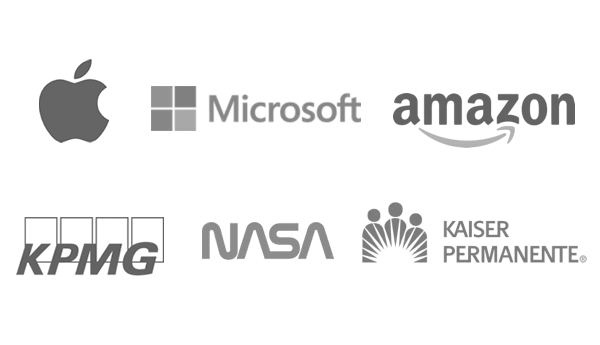 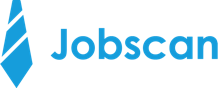 Joe JobscanSeattle, WA 98101 | (555) 555-5555  | joejobscan@jobscan.co | linkedin.com/in/joe-jobscanCAREER SUMMARYPartner Marketing professional with more than 10 years experience in business development, team leadership and brand strategies for global companies such as Google and Amazon. My track record reflects a history of success in generating leads, creating effective multi-platform messaging, building key partnerships and doing so all within budget. SKILLS AND STRENGTHSBudgeting – Stretched the $150K budget at Google using plans designed for execution within the partner strategy.Multi-platform Messaging - Managed MDF processes, developed joint messaging and supported the content development of joint white papers, datasheets, case studies, solution briefs, partner website content (internal & external), battle-cards, partner newsletters, deployment guides as well as joint marketing/lead generation campaigns.Relationship Building - Enhanced partner on-boarding with the coordination and management of internal sales presentations, on-site workshop training and webinar product roadmap sessions.Community Management - Developed online discussions, “Partner Spotlight” blog articles, twitter, case study, partner webcasts, video testimonials and press releases to promote partner expertise.PROFESSIONAL ACCOMPLISHMENTSAttracted audiences of 500+ per lead generation webinar, 1000+ online community partner members, accreditation workshop registrant levels (15+), and highest hits per partner article at Saba.Positioned partners to be well informed by developing a regular cadence of partner communications/newsletters on new training, product releases, customer success stories and relevant company information at EIS GroupStrategized, led and executed B2B marketing programs for Global/National Leadership and (200+) Industry Partners/Practitioners resulting in leads of over $10M at PwCOwned the development and execution of the Tax Transfer Pricing Masters Series of events (100+ client attendees) and Transfer Pricing Webcast Series (1000+ client attendees) at PwCProject managed the development and publication of PwC practice publications, including 2007 International Law Firm Strategic Survey, 2009 Transfer Pricing Perspectives Journal, 2007 Law Firm Financial and Accounting ManagementWORK HISTORYGoogle, San Francisco, CA, Director, Partner/Marketing Programs, 07/2015-PresentGoogle, San Francisco, CA, Marketing/Program Manager, 01/2013-07/2015Amazon, Seattle, WA, Associate Director, Marketing Leader, Tax (Transfer Pricing), 07/2003-03/2010EDUCATION Masters Certificate in Internet Marketing, 2003, Brandeis University, Waltham, MABachelor of Commerce, International Marketing, 2000, Northereastern University, Boston, MA